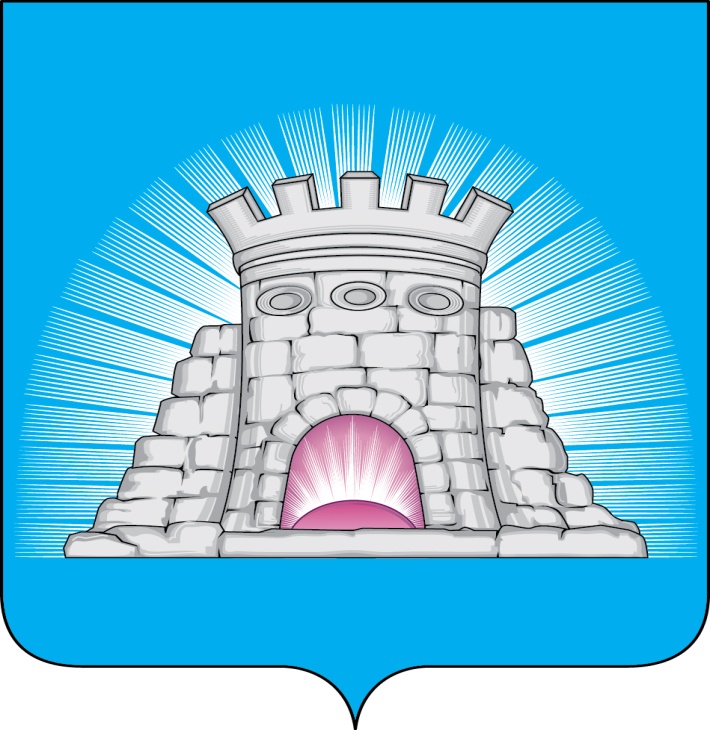 П О С Т А Н О В Л Е Н И Е12.09.2022           №   1658/9г.Зарайск                                     Об утверждении регламента и стандартов                                                                                                                         по организации культурных и спортивных                                                                                                                                                                        мероприятий на открывающихся после                                     благоустройства объектах на территории                                     городского округа Зарайск Московской области       На основании рекомендаций Министерства культуры и туризма Московской области, в целях вовлечения благоустроенных территорий Московской области в культурную и спортивную повестку муниципальных образований Московской области                                             П О С Т А Н О В Л Я Ю:1. Утвердить регламент организации культурных и спортивных мероприятий на открывающихся после благоустройства объектах на территории городского округа Зарайск Московской области (приложение 1).2. Утвердить стандарт по организации культурных и спортивных мероприятий на открывающихся после благоустройства объектах (общественных территориях) на территории городского округа Зарайск Московской области (приложение 2).3. Утвердить стандарт по организации культурных и спортивных мероприятий на открывающихся после благоустройства объектах (парках культуры и отдыха) на территории городского округа Зарайск Московской области (приложение 3). 4. Контроль за исполнением настоящего постановления возлагаю на заместителя главы администрации городского округа Зарайск (Гулькина Р.Д.).Глава городского округа     В.А. Петрущенко   Верно:Начальник службы делопроизводства    Л.Б. Ивлева                                                                                                            12.09.2022Послано: в дело, юридическому отделу, членам Оргкомитета, прокуратуре, МКУ ЕДДС, службе по взаимодействию со СМИ, отделу по ГО, предупреждению и                                     ликвидации ЧС и антитеррористической деятельности.                                                                                                                                          009501 Орлов А.В.8 (925) 092-04-64